TABLE OF CONTENTSAcronymsAC 		Audit CommitteeAGSA		Auditor General South AfricaAgriBEE		Agricultural Broad-Based Black Economic                           	EmpowermentAPHS		Agricultural Production, Health and Food SafetyAPP 		Annual Performance PlanAU		African UnionBBBEE		Broad Base Black Economic EmpowermentBCP		Business Continuity PlansBRICS		Brazil, Russia, India, China, South AfricaCASP 		Comprehensive Agricultural Support ProgrammeCCAMP		Climate Change Adaptation and Mitigation PlanCCS 		Compulsory Community ServiceCEO		Chief Executive OfficerCF		Commercial ForestryCFO		Chief Financial OfficerCIPC		Companies and Intellectual Property CommissionCOVID		Corona Virus DiseaseCPA 		Community Property Association CSA		 Climate Smart Agriculture DAFF 		Department of Agriculture, Forestry and FisheriesDEXCO		Departmental Executive CommitteeDDG		Deputy Director GeneralDG		Director GeneralDNS		Domain Name SystemDPME		Department of Planning, Monitoring and EvaluationDR		Disaster RecoveryDRDLR		Department of Rural Development and Land ReformEDTM		Economic Development, Trade and marketingEC		Eastern CapeESEID	Economic Sectors, Employment and Infrastructure DevelopmentEXCO		Executive Management CommitteeFDR		Forestry Development and RegulationFMD 		Foot-and-Mouth DiseaseFMPPI	Framework for Managing Programme Performance InformationFNRM		Forestry and Natural Resource ManagementFM		Fisheries ManagementFS		Free StateFSAR 		Food Security and Agrarian ReformGP		Gauteng ProvinceGG 		Government GazetteHa		HectaresHoD		Head of DepartmentHRD		Human Resource DevelopmentHSRC		Human Science Research CouncilICT		Information and Communication TechnologyICT DRP	Information and Communication Technology Disaster Recovery Plan	ICT SSS	Information and Communication Technology Service, Strategy and Systems		IGR		Inter Governmental RelationISP		Internet Service ProviderDG		Director GeneralKyD		Kaonafatso ya DikgomoKZN		Kwa-Zulu NatalLP		LimpopoM&E		Monitoring and EvaluationMEC		Member of Executive CommitteeMINMEC	Minister and Members of Executive CouncilMINTECH	Ministerial Technical Committee MLRF		Marine Living Resource FundMP		MpumalangaM&S		Monitoring and SurveillanceNEASA		National Extension and Advisory Services AwardsNEDLAC	National Economic Development and Labour CouncilNC		Northern CapeNCOP		National Council of ProvincesNFAC		National Forestry Advisory CouncilNFNSCC	National Food and Nutritional Security Coordinating CommitteeN/A	Not ApplicableNT	National TreasuryNW		North WestODG 		Office of the Director GeneralPDA		Provincial Department of AgriculturePFR 		Producer Farmer RegisterPPECB		Perishable Product Export Control BoardPPME		Policy, Planning, Monitoring & EvaluationPPR		Pestes des Petits RuminantsPSETA		Public Service Education and Training AuthorityRCL		Rainbow Chicken LimitedRTF		Research and Technology Fund	SASA		South African Sugar AssociationSADC		Southern African Development CommunitySA-GAP		South African Good Agricultural PracticesSAVC		South Africa Veterinary CouncilSCM		Supply Chain Management 	SES		Stakeholder Engagement StrategyTAC		Total Allowable CatchTAE		Total Allowable EffortTID		Technical Indicator DescriptionTPMA		Trade Promotion and Market AccessTUPs 		Temporary Unplanted Areas USA		United State of AmericaWC		Western CapeWCRL		West Coast Rock LobsterYAFF	Youth in Agriculture, Forestry and FisheriesOverviewIn this organisational performance report, the Department presents its Quarter 3 validated and Quarter 4 preliminary non-financial performance report for 2019/20 to reflect the status of achievements against the milestones that were planned to be achieved. There were 51 milestones planned for Q3 of which 36 were achieved translating into 71% departmental achievement. For Q4 there were 65 planned milestones and 38 were achieved resulting into 58% departmental achievement during q4 preliminary reporting phase. The Q3 performance has increased from 59%, which was recorded at preliminary to 71% at this stage of reporting validated performance. As it is to be expected, the COVID-19 pandemic and national lock down are cited as the reason for not achieving some of the targets. It is however, very important to clearly demonstrate all key activities that were undertaken towards achieving the planned target  before the national lock down, this is particularly important because lockdown started in the very last week of the financial year.The implications of COVID-19 on reported performance especially for q4 and ultimately for annual report, was a central point of discussion in the recent Planning, Monitoring and Reporting Working Committee held visually during May 2020. The focus of the discussion was on ensuring reporting of related and credible figures of transversal indicators by national department and all provincial departments of Agriculture. A process and tools have been agreed upon by the meeting with the intention of avoiding or minimising reoccurrence of previous financial year audit findings on predetermined objectives. Performance Information DashboardThe following depicts general approach on how status of performance is reflected by public institutions in the country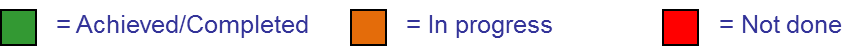 Achieved/Complete = the planned target has been fully achieved as planned. Relevant evidence as stipulated in the Technical Indicator Description (TID) is available and have been fully authenticated.In progress = the planned target is not fully achieved but certain activities have been done, the work is still progressing towards the completion of the deliverable.Not done = No activity has been done towards attaining the planned target. 2019/20 Planned DeliverablesSummary of Quarter 3 Validated Performance per ProgrammeSummary of Quarter 4 Preliminary Performance per ProgrammeProgramme 1: AdministrationOffice of the Director-GeneralCorporate ServicesChief Financial OfficePolicy Planning and Monitoring and EvaluationProgramme 2: Agricultural Production, Health and Food SafetyProgramme 3: Food Security and Agrarian ReformConsolidated performance indicators and annual targetsThe consolidated indicators provided in the table below are delivered by Provincial Departments of Agriculture. DAFF provide oversight to the PDA’s by consolidating performance in all nine PDA’s.Programme 4: Economic Development Trade and MarketingProgramme 5: Forestry and Natural Resources ManagementConsolidated performance indicators, annual targets and quarterly targets for 2019/20Programme 6: Fisheries Management Conclusion The department is working very hard in ensuring that the effects of nation-wide lockdown to performance reporting get managed as best as possible, this is particularly important because transversal indicators implementation take place in provinces and need to be completely reported in a credible manner. PROGRAMMEQ1 TARGETSQ2 TARGETSQ3 TARGETSQ4 TARGETSTOTAL MILESTONESODG22228CS 566522CFO22116PPME 666725APHFS787830FSAR 354819TPMA88101339FNRM476825FM 513101341TOTAL42575265216PROGRAMMEQ3 MILESTONEIN PROGRESSNOT ACHIEVEDCOMPLETED%  COMPLETED ODG210150%CS 602467%CFO1001100%PPME 610583%APHFS730457%FSAR 3003100%TPMA100010100%FNRM611467%FM 1033440%TOTAL 51963671%PROGRAMMEQ4 MILESTONECOMPLETED%  COMPLETED PROGRAMMEQ4 MILESTONEIN PROGRESSNOT ACHIEVEDCOMPLETED%  COMPLETED ODG210150%CS 520360%CFO1001100%PPME 720571%APHFS840450%FSAR 850338%TPMA1340969%FNRM812563%FM 1333754%TOTAL 652253858%Programme  Performance IndicatorsQuarter 3 Target As Per APPQuarter 3  Output –ValidatedReason for deviationQuarter 4 ProgressQuarter 4 ProgressCommentsCommentsProgramme  Performance IndicatorsQuarter 3 Target As Per APPQuarter 3  Output –ValidatedReason for deviationQuarter 4 target As Per APPQuarter 4 Output –preliminary Reason For DeviationCorrective Action1.1.1Efficient and effective risk managementReview the strategic risk register 2020/21Terms of Reference to appoint the service provider were developedIn progressDecision seek approval in reviewing the initial target and rather focus on developing the register for DALRRD that will be useful in future.Review the Risk Management Strategy 2020/2021Submission was written to the Accounting Officer which was approved to refocus the risk strategy of 2020/21 on the new DALRRD to be relevant than doing what will not be useful for future processes. The 2020/21 risk assessment for new department was initiated and the work is still in progress.In progressThe Risk Management Strategy for 2020/2021 focusing on DAFF was not reviewed as planned. The reason was motivated by proactively focusing on the needs of DALRRD since DAFF was ceasing to exist..The new risk strategy for the new DALRRD will be finalised.1.1.2 Risk-based Internal Audit Plan implemented2019/20 Q2 report approved by the Audit Committee2019/20 Q2 report has been approved by the Audit CommitteeAchievedN/A2019/20 Q3 report approved by the Audit Committee2019/20 Q3 report has been approved by the Audit CommitteeAchievedN/AN/AProgramme Performance IndicatorsQuarter 3 Target As Per APPQuarter 3  Output - ValidatedReason for DeviationQuarter 4 ProgressQuarter 4 ProgressCommentsCommentsProgramme Performance IndicatorsQuarter 3 Target As Per APPQuarter 3  Output - ValidatedReason for DeviationQuarter 4 Target As Per APPQuarter 4  Output – Preliminary Reason for DeviationCorrective Action1.1.3 Business Continuity Plans developed Individual core directorates’ Business Continuity Plans of Branch: Agricultural Production Health and Food Safety (APHFS) and Forestry and Natural Resources Management (FNRM) testedThe testing of the DAFF’s core directorates’ Business Continuity and Recovery Plans for the Agricultural Production, Health and Food Security (APHFS) and Forestry & Natural Resources (FNRM) branches were completed as planned for quarter three. The four core Directorates consists of Directorates: Food Imports and Exports Standards, Agricultural Inputs Control, Inspection Services and Commercial Forestry.Achieved N/AIndividual core directorates’ Business Continuity Plans of Branch: Food Security and Agrarian Reform (FSAR) and Branch Fisheries Management (FM) were testedTested Plan of the Core Directorate Infrastructure Support in the Branch FSAR on 11 February 2020In-progressFisheries Management testing sessions that were scheduled for 09 -13 March 2020 were not done. Finalisation of 2020/21 planning process and demands of managing transition to DEFF made it challenging for key officials under Fisheries Management to be available as initially planned.The 2020/2021 focus is on the new department, Agriculture, Land Reform and Rural Development since Fisheries Management is now part of the Department of Environment, Forestry and Fisheries.1.1.4ICT Disaster Recovery Plan reviewed Website server replication at DR site DAFF Website application successfully replicated to DR site.AchievedN/AIdentified critical file server  The critical server nda13a was virtualised and replicated to the DR site Forestry.AchievedN/AN/A1.1.4ICT Disaster Recovery Plan reviewed cont.External Domain Name System (DNS) replication at DR siteExternal Domain Name System (DNS) was successfully replicated to Disaster Recovery (DR) site.AchievedN/AN/AN/AN/AN/A1.1.4ICT Disaster Recovery Plan reviewed cont.Replication at DR siteA memo was written to explain that this target was wrongly reflected as planned. Not Achieved  Replication at DR site was not done. This is because a target was wrongly published in the plan.. N/AN/AN/AN/A1.1.5Information and Communication Technology (ICT) Plan implementedDevelopment of softwareA decision was made to deviate from doing this work as planned and cater for need of new DALRRD.Not Achieved The establishment of DALRRD meant that the focus on DAFF was no longer relevant for the future.Invoice tracking system deployed to test environment Invoice tracking system has been deployed to test the environment.AchievedN/AN/A1.1.6 Number of Bills submitted to MinisterN/AN/AN/A2 (Marketing of Agricultural Products Amendment Bill; Preservation and Development of Agricultural Land Bill)Final soft copy of Preservation and Development of Agricultural Land Bill (PDALB) was received from National Economic Development and Labour Council (NEDLAC). In progressMarketing of Agricultural Products Amendment Bill (MAPAB) and Preservation and Development of Agricultural Land Bill was not submitted to Minister to facilitate cabinet approval processes. PDAL was discussed at NEDLAC and still undergoing other consultation structures. The 2 Bills; Marketing of Agricultural Products Amendment Bill; Preservation and Development of Agricultural Land Bill were instead replaced by the Agricultural Produce Agencies Bill and the Perishable Products Export Control BillThe MAPAB is part of the 2020/21 APP while PDALB will be presented to the DG Cluster for consideration and recommendations to submit to Cabinet in 2020/21 financial year.1.1.7HRD Strategy implementedApproved training quarterly report submitted to PSETAThe approved quarterly training report was submitted to the Public Service Education and Training Authority (PSETA). The report provide detail information on 341 employees that were trained on skills programmes and short courses.Achieved N/AApproved training quarterly reported submitted to PSETAThe approved quarterly training report was submitted to the Public Service Education and Training Authority (PSETA). AchievedN/AN/AProgramme Performance IndicatorsQuarter 3 Target As Per APPQuarter 3 Output -ValidatedReason for DeviationQuarter 4 ProgressQuarter 4 ProgressCommentsCommentsProgramme Performance IndicatorsQuarter 3 Target As Per APPQuarter 3 Output -ValidatedReason for DeviationQuarter 4 Target As Per APPQuarter 4 Output – Preliminary Reason for DeviationCorrective Action1.1.8 Audit Report for the financial yearUnqualifiedAudit Reporton 2018/19financialstatements Financial statements were prepared and submitted to all necessary structures as required.Not achievedMaterial misstatements were noted by the AGSA regarding biological Assets for the Department, this   led to qualification in financial statements.N/AN/AN/AN/A1.1.9 Percentage of invoices paid within the 30 days80%Targets achieved for the invoices paid within 30 days:October = 96,97%November = 97,28%December = 97,83%AchievedN/A80 %Targets achieved for the invoices paid within 30 days:Jan = 94%Feb = 97,11%March = 98,59%Achieved N/AN/AProgramme Performance IndicatorsQuarter 3 Target as per APPQuarter 3 output – validatedReason for DeviationQuarter 4 Progress Quarter 4 Progress Comments Comments Programme Performance IndicatorsQuarter 3 Target as per APPQuarter 3 output – validatedReason for DeviationQuarter 4 Progress Quarter 4 Progress Reason for DeviationPlanned ActionProgramme Performance IndicatorsQuarter 3 Target as per APPQuarter 3 output – validatedReason for Deviation Quarter 4 Target as per APPQuarter 4 output – ValidatedReason for DeviationPlanned Action1.2.1Communication Strategy implemented Media plans implemented(Planting Season-Food Security month, World Food Day, Imbizo Week, Extension Service Awards)All media plans were implemented for events as planned. Achieved N/AMedia plans implemented (Ministerial Back to School programme; media engagement)Media plans for various activities that were implemented this quarter include:Minister statement on COVID 19 pandemic on 24th March 2020On agriculture and food sector value chain – COVID 19 on 26th March 2020.In progressNo activity on the Ministerial Back to School programme due to pressing need of reprioritising COVID 19 responses by the sector.N/A1.2.2 Stakeholder Engagement Strategy (SES) implemented N/AN/AN/AStakeholder Engagement Strategy reviewStakeholder Engagement Strategy was reviewedAchievedN/AN/A1.2.2 Stakeholder Engagement Strategy (SES) implemented Structured stakeholder engagements coordinated16th  sitting of the wine industry value chain round table on the 15 November 2019, World Food Day, on 16th  October 2019 at Zalu sports field in Inquza hill local municipality,, meeting with South African Sugar Association (SASA) on Producer/Farmer Register (PFR) on 29 November 2019 at SASA headquarters in KwaZulu Natal,  meeting with Rainbow Chicken Limited (RCL) on 9 December 2019 at Hammarsdale township in KwaZulu-Natal (KZN) province  and meeting with Skhila Marikana business forum on 10 December 2019 are amongst some of the engagements coordinated.AchievedStructured stakeholder engagements coordinatedStructured engagements was held with Skilo Marikana Business Forum on the 19th February 2020 in Mpumalanga and PFR Stakeholder engagement for Sara Baartman and Alfred Nzo district on the 4th and 7th February respectively in the EC.Achieved N/AN/AKey strategic intergovernmental engagements coordinatedThe National Extension and Advisory Services Awards (NEASA) held in Limpopo Province in Polokwane on the 15 November 2019, Waterberg District  model build-up event and MINTECH meeting held on 21 November 2019 are amongst some of the engagements that were coordinatedAchievedN/AKey strategic intergovernmental engagements coordinatedThe Following Key strategic intergovernmental engagements were coordinated:Extraordinary meeting on Corona Virus held on the 16th March 2020 at Minister’s Boardroom.Preparatory meeting for the Deputy Minister’s Imbizo at Eastern Cape Province, OR Tambo District Municipality held on the 16rh March 2020. MINTECH Meeting on the 7th February 2020 in Gauteng ProvinceAchievedN/AN/A1.3.1 Sector information management system strengthened Quarterly report on sectoreconomic and statistical information submitted to oversightQuarterly report on sector economic and statistical information was compiled. In progressThe report is still undergoing approval process. Quarterly report on sectoreconomic and statistical information submitted to oversightQuarterly report on sector economic and statistical information was compiled. In progressThe report was planned to be discussed for approval in early April and this intention has been affected by national lock down. The information will be part of the economic and statistical information to be reflected in departmental annual report.1.3.2Number of projectverificationreports submittedto oversight2019/20 2nd quarterly report on verified projects submitted to DEXCO2019/20 2nd quarterly report on verified projects has been approved.Achieved N/A2019/20 3rd quarterly report on verified projects submitted to DEXCO2019/20 3rd quarterly report on verified projects has been approved. AchievedN/AN/A1.3.3Sector Research Agenda monitoredProgress report on the monitoring of the Sector Research AgendaProgress report on the monitoring of the sector Research Agenda was developed.AchievedN/AProgress report on the monitoring of the Sector Research AgendaProgress report on the monitoring of the sector Research Agenda compiled.AchievedN/AN/AProgramme Performance IndicatorsQuarter 3 Target As Per APPQuarter 3  Output -ValidatedReason for DeviationQuarter 4 ProgressQuarter 4 ProgressCommentsCommentsProgramme Performance IndicatorsQuarter 3 Target As Per APPQuarter 3  Output -ValidatedReason for DeviationQuarter 4 Target As Per APPQuarter 4 Output – Preliminary Reason for DeviationCorrective Action2.1.1Number of animalimprovementschemes for prioritisedvalue chain commoditiesimplementedMobilisation of farmers and data collection for KYD and poultry schemesFarmers for poultry schemes were mobilised.In progressDelays were encountered with regard to mobilisation of farmers for KYD due to challenges around contracting between the Provincial departments and the ARC.Final Report on two animal improvement schemes (KYD and poultry scheme)Report has been compiled.In progressNation-wide lockdown affected the completion of the report.Report is in the final stage of approval.2.1.2Number of plantimprovement schemesfor prioritised valuechain commoditiesmonitoredQuarterly report on monitoring of seed cropsand fruit schemesQuarterly reporton monitoringof seed crops and fruit schemes has been compiled.AchievedN/AFinal report on monitoring of seed cropsand fruit schemesFinal reporton monitoring of seed crops and fruit schemes  has been compiled.AchievedN/AN/A2.2.1Number of plannedanimal risk surveillancesconductedManagesurveillanceactions,verify and analysecollectedinformationSurveillance actions were managed during this reporting period.In progressFull compliance as anticipated was not realised, this is due to delays in collecting and sending samples to the laboratory contribute to not reaching full complianceReport on animal disease surveillance conductedReport on animal disease surveillance conducted has been compiled.In progressValidation of reported performance has not been completed due to delays caused by nation-wide lockdown; this will be concluded in time to be reported in the annual report.N/A2.2.2Number of plannedplant pest risk surveillancesconductedDocument and analyse surveillanceresultsSurveillance results were documented and analysedAchievedN/ADocument and analyse surveillanceresults and report on 1 pest surveillance conducted A report on 1 pest risk surveillance conducted has been compiled.AchievedN/AN/A2.2.3Number of export protocolsfor phytosanitaryrequirementsimplemented6 export protocols for phytosanitary requirements implemented4 export protocols for phytosanitary  were implemented through exports of  grapes to China, Israel, Thailand and USAIn progress2 protocols for phytosanitary requirements of pears to USA and apples to China were not implemented. This is because there  were no consignments presented for inspection and certificationIn progress5 protocols for phytosanitary requirements implemented5 protocols for phytosanitary requirements implemented (Grapes to China, Israel, Thailand and pears to USA) AchievedN/AN/A2.2.4Veterinary StrategyimplementedFinal draft withstakeholderinputsFinal draft report with stakeholder inputs was compiled.  Brucellosis and Tuberculosis Working Group meeting to be held next quarter will discuss the report. AchievedN/ABrucellosis policy approved by the Chief Director: Animal Production and HealthDraft policy was concluded but still had to be finalised by the working group. In progressThe working group meeting that was to be held on 18-19 March 2020 was postponed due to uncertainty and fears caused by COVID-19 pandemic.The working group meeting is been organized to be held virtually to discuss the draft report for possible approval.2.2.5Number of CompulsoryCommunity Service(CCS) veterinariansdeployed---Deployment of the 189 CCS veterinarians for 2019/20 financial year168 veterinarians were deployed for the 2019/20 financial yearIn progressThe variance of 21 occurred due to some students failing their final examination. N/A4.1.1Number of targetedtaxa conserved ex situAccessionsprocessedAccessions wereProcessed and a report compiledAchievedN/A2 targeted taxa conserved ex situ (pearl millet and sorghum)2 targeted taxa conserved ex situ (pearl millet and sorghum)AchievedN/AN/AProgramme Performance IndicatorsQuarter 3 Target As Per APPQuarter 3  Output -ValidatedReason for DeviationQuarter 4 ProgressQuarter 4 ProgressCommentsCommentsProgramme Performance IndicatorsQuarter 3 Target As Per APPQuarter 3  Output -ValidatedReason for DeviationQuarter 4 Target As Per APPQuarter 4 Output – Preliminary Reason for DeviationCorrective Action3.1.1 Number of reports on national food and nutritional security interventions developedQuarterly report on national food and nutritional security interventions developedQuarterly report on national food and nutritional security interventions has been compiled.AchievedN/AQuarterly report on national food and nutritional security interventions developedPrior to nation-wide lockdown, communication was sent to provinces for hosting the NFNSCC which was scheduled for the 26th – 27th March 2020.In progressThe meeting could not take place due to nation-wide lockdown. The meeting was going to inform the contents of the report.The meeting is arranged to be held virtually on the 9th June 2020. 3.1.2 Food and Nutritional Security baseline assessments conducted in provinces---National Survey on Food Nutritional and Security conductedThe research agreement between DAFF and HSRC was concluded at the end of March 2020.In progressThe process to centralise all   provincial funds took longer than anticipated, furthermore the process of contracting service provider also took longer.The work will start in the 2020/21 financial year.3.2.1  Graduates placed in Agriculture, Forestry and Fisheries sector for capacity developmentDraft status report on graduates placed compiledThe Draft status report on 255 Graduate placement by DAFF was compiled. The report covers amongst others recruitment, selection and placement of graduates for the past 5 years.AchievedN/AStatus report on graduates placed compiled.The Status report on 255 graduates placed was compiled. In progressThe approval process was affected by nation-wide lockdown.The report is undergoing approval process3.2.2. Provincial placement of graduate coordinatedDraft status report on graduates placed compiledDraft report on monitoring of Graduates placed   in all 9 provinces was compiled .The report covers activities relating to the recruitment, selection and placement of 1018 graduates by provinces .( EC: 126, FS: 120, GP: 83, KZN: 125, LP: 118, MP: 121, NC: 81, NW: 123 & WC: 121)AchievedN/AStatus report on graduates placed compiledThe Status report on graduate (Provincial placement)  compiled  In progressThe approval process was affected by nation-wide lockdown.The report is undergoing approval process3.2.3.National Policy on Extension and Advisory Service implementedDraft annual report on implementation of the National Policy on Extension and Advisory Services developedDraft annual report on implementation of the National Policy on Extension and Advisory Services has been developed.AchievedN/AAnnual report on the implementation of the National Policy on Extension and Advisory Services DevelopedThe annual report on the implementation of the National Policy on Extension and Advisory Services was developed.AchievedN/AN/A3.2.4 Deployment of Extension support practitioners to commodity organisation monitored---Annual report on deployment of extension support practitioners to commodity organisations developedAnnual report on deployment of extension support practitioners to commodity organisations has been developed.AchievedN/AN/A3.3.1. National Policy on Comprehensive Producer Development support implementedNational Policy on Comprehensive Producer Development Support recommended for approval by the Social Development and Economic ClusterThe Policy was tabled and recommended by the ESEID DG Cluster at a meeting held on the 10th of October 2019.AchievedN/ANational Policy on Comprehensive Producer Development Support tabled at Cabinet The National Policy on Comprehensive Producer Development Support was tabled at Cabinet on the 4th March 2020.AchievedN/AN/A3.3.2 Black Commercialisation Programme implementedQ3 progress report on black producers commercialisedProgress report on Black producers commercialised compiledAchievedN/AAnnual progress report on black producers commercialised approvedAnnual progress report on Black producers commercialised was compiled.In ProgressThe report is undergoing approval process due to COVID 19 pandemic lockdown the approval process was affected.Programme Performance IndicatorsQuarter 3Target As Per APPQuarter 3  Output -ValidatedReason for DeviationQuarter 4 ProgressQuarter 4 ProgressCommentsCommentsProgramme Performance IndicatorsQuarter 3Target As Per APPQuarter 3  Output -ValidatedReason for DeviationQuarter 4 Target As Per APPQuarter 4 Output – Preliminary Reason for DeviationCorrective Action3.1.3Number of households supported with agricultural food production initiatives49 046A total of 3495 households has been supported (WC:637, NC:662,LP:1583,FS:451 and NW:162)In progressCollation of evidence for  45 551 is in progress based on the feed back provided by monitoring process.14 483Q4 figures have not been received due to non-sitting of NFNSCC. The NFNSCC to discuss quarter 4 performance was scheduled for the 26th – 27th March 2020.In progressThe variance is 14 483. Due to nation-wide lockdown, the meeting could not take place. The NFNSCC meeting is been organised to be held virtually on the 9th of June 2020.3.1.4Number of Hectares planted for food production63 904A total of 4 419.90 ha has been planted in the WCIn progressBusiness plans are still a challenge to support the reported information by other provinces32 616Q4 figures have not been received due to non-sitting of NFNSCC. The NFNSCC to discuss quarter 4 performance was scheduled for the 26th – 27th March 2020.In progressThe variance is 32 616. Due to nation-wide lockdown, the meeting could not take place. The NFNSCC meeting is been organised to be held virtually on the 9th of June 2020.3.3.3Number of Smallholder producers supported12 178A total of 360 Smallholder producers were supported, all from NW.In progressBusiness plans are still a challenge to supported the reported information by provinces4 574Q4 figures have not been received due to non-sitting of NFNSCC. The NFNSCC to discuss quarter 4 performance was scheduled for the 26th – 27th March 2020.In progressThe variance is 4574. Due to nation-wide lockdown, the meeting could not take place. The NFNSCC meeting is been organised to be held virtually on the 9th of June 2020.3.2.5 Number of Extension support practitioners deployed to commodity organisations---2041 Extension practitioners deployed to commodity organisation. MP = 6 FS = 15EC = 09LP = 06NC = 02 andNW = 03Achieved21The programme is voluntary and it does not have any direct financial implication on the provinces.Programme Performance IndicatorsQuarter 3 Target As Per APPQuarter 3 Output – ValidatedReason for DeviationQuarter 4 ProgressQuarter 4 ProgressCommentsCommentsProgramme Performance IndicatorsQuarter 3 Target As Per APPQuarter 3 Output – ValidatedReason for DeviationQuarter 4 Target As Per APPQuarter 4 Output –PreliminaryReason For DeviationCorrective Action2.3.1Enabling environment for smallholder access to marketQuarterly progress report of SA-GAPCertification Programme for producers of fresh produce for exportsQuarterly progress report of South Africa Good Agriculture Practices (SA-GAP) Certification Programme for producers of fresh produce for exports has been compiled.Achieved N/AAnnual report on the implementation of SA-GAPCertification Programme for producers of fresh produce for exportsAnnual report on the implementation of SA-GAP Certification Programme for producers of fresh produce for exports has been compiled.Achieved N/AN/A2.3.2 Number of agro-processing entrepreneurs trained on processing norms and standards 60All agro-processing entrepreneurs were trained on processing norms and standards within their respective provinces as  follows:Gauteng = 21KwaZulu Natal (KZN) = 24 Mpumalanga (MP) = 8 and  North West = 7 Achieved N/AN/AN/AN/AN/A2.3.3Number of commodity-based cooperatives  established3Three (3) commodity -based cooperatives that were established are follows:Due seasons farmers secondary cooperative in Eastern Cape (EC) for marketing of vegetablesEC Agricultural management secondary cooperative in EC for agro-processing and aquaponics (Fisheries and Vegetables)Ben Khokgala secondary cooperative in Mpumalanga (MP) for bulk buying of inputs and marketing of its vegetable productsAchieved N/A3Three (3) commodity -based cooperatives that were established are follows:Dinatla Secondary Cooperative in North West (NW) for livestock,Rocklands 10 Poultry Farmers Secondary Cooperative in Eastern Cape (EC) for Poultry and Lefika la Setjhaba Secondary cooperative in Free State (FS) for PoultryAchieved N/AN/A2.3.4 Number of cooperatives supported with training3636 cooperatives were supported with FARM TOGETHER training as follows:Five (5) in Eastern CapeEight (8) in Free StateEight (8) in GautengFour (4) in LimpopoSeven (7) in MpumalangaFour (4) in North WestAchieved N/A3636 cooperatives were supported with FARM TOGETHER training as follows:Four (4) in Eastern Cape,Seven (7) in Free State,eight (8) in Gauteng, thirteen (13) in KwaZulu Natal andfour (4) in North WestAchieved N/AN/A2.3.5AgriBEE Enforcement Guidelines implementedN/AN/AN/AReport on the implementation of AgriBEE Enforcement GuidelinesLetters were prepared and sent to the affected regulators requesting them to provide their reports regarding the implementation of their aligned services to the AgriBEE Enforcement Guidelines. Further assistance was provided to some of the affected regulators e.g. PPECB with technical support regarding the alignment of their levers towards the implementation of AgriBEE Enforcement Guidelines.In progress Work could not be concluded due to the nation-wide lockdownDraft report is being finalised.2.3.6BBBEE Sector Codes for Agriculture and Forestry implementedN/AN/AN/AReport on the implementation of the AgriBEE Sector Code government undertakingReport on the implementation of the AgriBEE Sector Code government undertaking was compiledAchievedN/AN/A2.3.6BBBEE Sector Codes for Agriculture and Forestry implementedN/AN/AN/AReport on the implementation of the Forestry  Sector Code government undertakingPrior to the nation-wide lockdown, reminders were sent through email to various stakeholders for final inputs to the drafting of the Forestry Sector Code government undertaking. In progressWork could not be concluded due to the nation-wide lockdownReport is being finalised.2.3.7Market Opportunity Profile Research Report developedDraft Market Opportunity Profile Research Report for Forestry Product Exports developed (HS 44 & 47)Draft Market Opportunity Profile Research Report for Forestry Product Exports developed (HS 44 & 47) was compiledHarmonised System 44: Wood & articles of woodHarmonised System 47: Wood pulpAchievedN/AFinal Market Opportunity Profile Research Report for Forestry Product Exports developed (HS 44 & 47)Draft Market Opportunity Profile Research Report for Forestry Product Exports developed (HS 44 & 47) was developedHarmonised System 44: Wood & articles of woodHarmonised System 47: Wood pulpAchievedN/AN/A2.3.8 Trade agreements implementedQuarterly progress report on the implementation of trade agreementsQuarterly progress report on the implementation of trade agreements has been compiled.Achieved N/AReport on the implementation of trade agreementsPrior to nation-wide lockdown, Back-to-Office reports were compiled by individual officials as part of inputs to the drafting of the report.In progress Work could not be concluded due to the nation-wide lockdownReport is being finalised. 2.3.8 Trade agreements implementedQuarterly progress report on participation in trade negotiationsQuarterly progress report on participation in trade negotiations was compiled.Achieved N/AReport on participation in trade negotiationsPrior to nation-wide lockdown, Back-to-Office reports were compiled by individual officials as part of inputs to the drafting of the report.In progress Work could not be concluded due to the nation-wide lockdownReport is being finalised.2.3.9International Relations Strategy implementedQuarterly progress report on strategic engagements of partners within South-South, North-South and multilateral agencies/forumsQuarterly progress report on strategic engagements of partners within South-South, North-South and multilateral agencies/forums has been compiled.Achieved N/AAnnual report on strategic engagements of partners within South-South, North-South and multilateral agencies/forumsAnnual report on strategic engagements of partners within South-South, North-South and multilateral agencies/forums was compiled.Achieved N/AN/A2.3.9International Relations Strategy implementedQuarterly progress report on strategic engagement of partners within Africa and Africa agenciesQuarterly progress report on strategic engagement of partners within Africa and Africa agencies has been compiled.Achieved N/AAnnual report on strategic engagement of partners within Africa and Africa agenciesAnnual report on strategic engagement of partners within Africa and Africa agencies was compiled.Achieved N/AN/A2.3.9International Relations Strategy implementedProgress report on compliance to AU and SADC obligationsProgress report on compliance to AU and SADC obligations was compiled.Achieved N/AProgress report on compliance to AU and SADC obligationsProgress report on compliance to AU and SADC obligations was compiled.Achieved N/AN/A2.3.9International Relations Strategy implementedN/AN/AN/AAnnual Report on facilitating the implementation of BRICSAnnual Report on facilitating the implementation of BRICS was compiledAchievedN/AN/AProgramme Performance Indicators2019/20 Annual Target As Per Annual Performance Plans (APP)Quarter 3  Target As Per APPQuarter 3  Output –ValidatedReason For DeviationQuarter 4 ProgressQuarter 4 ProgressCommentsCommentsProgramme Performance Indicators2019/20 Annual Target As Per Annual Performance Plans (APP)Quarter 3  Target As Per APPQuarter 3  Output –ValidatedReason For DeviationQuarter 4  Target As Per APPQuarter 4  Output –PreliminaryReason For DeviationCorrective Action2.1.1 Number of hectares planted in temporary unplanted areas (TUPs)945 ha344 ha64.29 ha In progressQ3 rainfall was below normal averages and temperatures above normal averages, with occasional heat waves in Limpopo and Mpumalanga Provinces. In the Eastern Cape there is prevailing drought experienced.325 ha485.74 ha were planted in temporary unplanted areas as follows:EC = 317.98 haKZN = 164.82 haLP + MP = 2.94 haAchieved 160.74 ha over-achievement is due to some Quarter 3 during this period.N/A2.1.2 Re-commissioning of Western Cape state forest plantationsRecommissioning business model developedDraft recommissioning business model developedDraft recommissioning business model was not developed.The following milestones were done in Q3:  Bid Evaluation Committee meeting was held on the 29 November 2019 and 2 consultants were assessed and shortlisted to present their proposals to the Bid Adjudication CommitteeIn progress The transaction advisor has not been appointed due to delays in the sitting of the Bid Specification Committee  Recommissioning business model developedRecommissioning business model was not developedNot Achieved The Bid Evaluation Committee not forming a quorum impacted on appointment of successful bidder.The recommended service provider will be appointed in 2020/21 financial year3.1.1 Agro-forestry Strategy framework implementedProject plan piloted in two provincesProject plan developedReport on the implementation of the project plan  piloted in two provinces (LM&MP) was developed and approved by CD:FDRAchieved-Project plan piloted in two provincesReport on the implementation of the project plan  piloted in two provinces (LM&MP) was developed and approved by CD:FDRAchievedN/AN/A4.1.1 Monitoring of agricultural land rehabilitation interventionsAnnual performancemonitoring report on agricultural land rehabilitation interventions developedN/AN/AN/AAnnual performance monitoring report on agricultural land rehabilitation interventions developedAnnual performance monitoring report on agricultural land rehabilitation interventions not compiledNot AchievedWork could not be concluded due to the nation-wide lockdownAnnual report being finalised as per level 4 regulations4.1.2 Number of hectares of state indigenous forests rehabilitated300 ha of state indigenous forests100 ha100.04 ha Achieved100 ha71.06 ha of state indigenous forests were rehabilitatedIn progress Work could not be concluded due to the nation-wide lockdownAnnual report being finalised.4.1.3 Number of projects to support revitalisation of irrigation schemes implemented1N/AN/AN/A11 project to support revitalisation of irrigation schemes was implementedAchieved N/AN/A4.2.1 Climate ChangeAdaptation and Mitigation Plan forAgriculture, Forestry and Fisheries implementedAnnual report on the implementation of the CCAMP developedQuarterly report on the implementation of the CCAMP developedQuarterly report on the implementation of the CCAMP was developed Achieved
N/AAnnual Report on the implementation  of the CCAMP developedAnnual Report on the implementation  of the CCAMP was developedAchieved N/AN/A4.2.2Climate SmartAgriculture (CSA)Strategic FrameworkimplementedAnnual report on the implementation of the CSA Strategic Framework developedQuarterly report on the implementation of the CSA Strategic Framework developedQuarterly report on the implementation of the CSA Strategic Framework was developedAchieved N/AAnnual report on the implementation of the CSA Strategic Framework developedAnnual report on the implementation of the CSA Strategic Framework was developedAchieved N/AN/AProgramme Performance Indicators2019/20 Annual Target As Per Annual Performance Plans (APP)Quarter 3  Target As Per APPQuarter 2  Output –ValidatedQuarter 4 ProgressQuarter 4 ProgressCommentsCommentsProgramme Performance Indicators2019/20 Annual Target As Per Annual Performance Plans (APP)Quarter 3  Target As Per APPQuarter 2  Output –ValidatedQuarter 4  Target As Per APPQuarter 4  Output –PreliminaryReason For DeviationCorrective Action4.1.4 Number of hectors of agricultural land rehabilitated27 9578 799To  date a total  of 1  145.50 ha of agricultural land can be confirmed to have been rehabilitated10 132Data is currently been sourced from provinces to have the information in time for annual report compilation.Not AchievedWork could not be concluded due to the nation-wide lockdown and as such deviation of 10 132 is reportedThe process of collating data for reporting is in progress.Programme Performance IndicatorsQuarter 3 Target As Per APPQuarter 3 Output- ValidatedReason for DeviationQuarter 4 ProgressQuarter 4 ProgressCommentsCommentsProgramme Performance IndicatorsQuarter 3 Target As Per APPQuarter 3 Output- ValidatedReason for DeviationQuarter 4 Target As Per APPQuarter 4  Output – PreliminaryReason for DeviationCorrective Action2.1.1 Number ofaquaculturecatalyst projects(identified andlisted under OperationPhakisa)supportedOne Operation Phakisa project supportedThe support for project that started in q1 continued. Achieved Annual target already exceeded in quarter 1One Operation Phakisa project supportedNo new projects supported. Previous projects supported were further supported by requesting extension of suspensive clause on their leases. This impacts the following companies:Xesibe Aquaculture Project (Pty) LtdMMM Agriconsult (Pty) LtdPluto Mussels and Trading (Pty) LtdSimunye Mussels (Pty) LtdUlwazi Kukutya (Pty) LtdMadima General Agricultural Trading (Pty) LtdMika Growers (Pty) LtdBlue Lagoon Products (Pty) LtdLagoon Aqua Farm (Pty) LtdAchieved N/AN/A2.1.2 Small-scale AquacultureSupportProgrammeDevelopedStakeholder consultationsStakeholder consultations took place on the 7th August 2019 in Pretoria (Gauteng) and 8th August 2019 in Cape Town (Western Cape).Achieved N/AApprovedconcept note byDDG: FisheriesManagementSmall-scale aquaculture support programme concept note approved by the DDG: Fisheries managementAchievedN/AN/A2.1.3Aquaculture Development Act implemented plan  developed Public consultations conductedPublic consultations were not conductedNot Achieved The Parliamentary process has not taken place and it  is beyond the departments controlAquaculture Development Act Implementation Plan developed The Implementation Plan for the Aquaculture Bill has not been developed because the Aquaculture Bill has not been passed as an Act in Parliament. Not Achieved The Aquaculture Development Bill was revived but there was a request for the Bill to be withdrawn in order for the Department to have further consultations with the Aquaculture Industry.The Department to conduct further consultations with the Aquaculture Industry stakeholders2.1.4Number of aquaculture research projects conducted N/AN/AN/AFinal progress report on one new research economics of new candidatespecies for aquacultureconducted (Sea urchin)The Bid process for the expansion of Hamburg facility was initiated on 25 October 2019, and on 19 February 2020, the Bid Adjudication Committee did not award the bid.Not Achieved Final report has not been concluded due to non- awarding of Hamburg facility bid, this means   accurate market values from South African produced urchin products could not be obtained making it impossible to , accurately access the economics of the species. Redo the Bid process in the new financial year.2.1.4Number of aquaculture research projects conducted N/AN/AN/AFinal progress report on one aquatic animal health research disease preventative measuresFinal progress report on one aquatic animal health research disease preventative measures was compiledAchievedN/AN/AN/AN/AN/AN/AFinal (draft publication) report on drivers of de-oxygenation from the West CoastFinal (draft publication) report on drivers of de-oxygenation from the West Coast was compiledAchieved 	N/AN/A3.1.1Commercial fishing rights allocatedPolicies and application forms reviewed with  external stakeholdersGovernment gazette Notice No 637 was published in Government Gazette No 41781 on 20 July 2018 relating to the review of the policies of 6 of the 12 fishing sectors with rights that expire in 2020. Not Achieved The intended target was not achieved as the gazette was withdrew on the 2 August 2019 until further notice while the department was reconsidering the best alternative approach to follow..Policies and application forms for 12 fishing sectors which expire in 2020 revisedGovernment gazette Notice No 637 was published in Government Gazette No 41781 on 20 July 2018 relating to the review of the policies of 6 of the 12 fishing sectors with rights that expire in 2020. Not Achieved The intended target was not achieved as the gazette was withdrew on the 2 August 2019 until further notice while the department was reconsidering the best alternative approach to follow..The responsibility of Fisheries Management is now with Department of Environment, Forestry and Fisheries and this work will be handled under the new department. 3.1.1Commercial fishing rights allocatedPolicy and application forms reviewed with external StakeholdersGovernment gazette Notice No 637 was published in Government Gazette No 41781 on 20 July 2018 relating to the review of the policies of 6 of the 12 fishing sectors with rights that expire in 2020. Not Achieved The intended target was not achieved as the gazette was withdrew on the 2 August 2019 until further notice while the department was reconsidering the best alternative approach to follow..Policy for the transfer of fishing rights  and application forms revisedGovernment gazette Notice No 637 was published in Government Gazette No 41781 on 20 July 2018 relating to the review of the policies of 6 of the 12 fishing sectors with rights that expire in 2020. Not Achieved The intended target was not achieved as the gazette was withdrew on the 2 August 2019 until further notice while the department was reconsidering the best alternative approach to follow..The responsibility of Fisheries Management is now with Department of Environment, Forestry and Fisheries and this work will be handled under the new department. 3.1.2 Small-scale Fisheries Policy implemented Allocation of rights to small-scale fisheries cooperatives in Western CapeAllocation of small-scale fishing rights in Western Cape has not taken place. There were 36 Small-scale fisheries co-operatives registered in KwaZulu-Natal and they all have been allocated fishing rights.In ProgressThe declaration of small-scale fisher’s process is under review. This has further affected the intended rights allocations for Western cape.Rights allocated to registered small-scale fisheries cooperatives finalized (Eastern Cape, KZN and Western Cape)73 small-scale fisheries co-operative were registered and 71 small-scale fisheries co-operatives have been allocated fishing rights in Eastern Cape.In Progress Allocation of small-scale fishing rights in Western Cape has not taken place. The two co-operatives in Eastern Cape will be revisited so they could be assisted with fishing rights application.Western Cape co-operatives will be registered and allocated fishing rights by October 20204.1.1 Sustainable management of fish stockRecommendation on determination of Total Allowable Catch (TAC), Total Allowable Estimate (TAE) or combination thereof in respect of the abalone and West Coast Rock Lobster (WCRL) fishing sectors submitted for approvalWCRL TAC/TAE was approved by Acting DDG: Fisheries Management on the 23 September 2019.Abalone TAC/TAE approved by Acting DDG: Fisheries Management on the 3 October 2019.WCRL Inter-Area Schedules approved and draft Abalone Inter-area schedule prepared.Permit Conditions reviewed and approved.Recovery plans for Abalone and WCRL included in approved TAC submissions.Achieved N/ARecovery plans for the two sectors: abalone and West Coast rock lobsterWCRL Inter-Area Schedule approved.Permit Conditions reviewed and approved.Abalone and West Coast Rock Lobster permits issuedRecovery plans for Abalone and WCRL included in approved TAC submissions.Achieved N/AN/A4.1.2Number ofinspections conducted1 6001 495 inspections were conducted In-progress  	This is demand driven service1 150A total of 2 468 inspections were conductedAchieved	This is demand driven service and a deviation of 1318 is been reported. WCRL and line-fish sectors were more active in Q4Previous performance trends will be considered in setting target4.1.3 Number of joint operationsconducted withpartners, includingOperationPhakisa initiative 517 operationsA total of 14 joint operations conductedIn-progressThis is demand driven service 13 operationsA total of 22 joint operations conducted Achieved This is demand driven service and a deviation of 9 is been reported. The previous trend of performance will be considered in setting up a target4.1.4Number of investigations conducted71 investigationsA total of 75 investigationsAchieved This is demand driven service 71 investigationsA total of 81 investigationsAchieved Deviation of 10 investigations. There was an increase in abalone and WCRL complaints and cases that had been indicated.The previous trend of performance will be considered in setting up a target